Istituto Comprensivo Dante AlighieriVia Giustiniano, 7 – 34133 TriesteTel. 040362604 – Fax 04036462e-mail: tsic80800l@istruzione.it 	p_e  c__:_t_s  i_c  8_0  8_0  0_l_@   p_e  c_.__i_s__t_r__u__z_i_o  n_e  ._i_t 	PIANO DIDATTICO PERSONALIZZATOALUNNI CON BISOGNI EDUCATIVI SPECIALI (B.E.S.)Riferimenti normativiDirettiva Ministeriale 27 dicembre 2012 Circolare Ministeriale n.8 - 6 marzo 2013 Nota MIUR 1551 - 27 giugno 2013Nota MIUR 2563 - 22 novembre 2013Nota MIUR 4233 – 19 febbraio 2014PIANO DIDATTICO PERSONALIZZATOAlunni Con Bisogni Educativi Speciali (B.E.S.)Denominazione Istituto:  	 Scuola:	 Plesso:     	 	SEZIONE ANAGRAFICA	Nome:	 		Cognome:	 	Data di nascita:	/	/  	Comune di nascita:  	Prov. (	)Sesso  M  F	Nazionalità:  	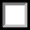 Livello scolastico e sezione/classe frequentata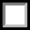 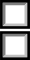 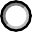 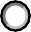 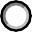 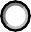 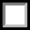 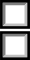 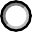 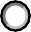 Tempo di frequenza:	normale	 pieno	 prolungato	 altro 	Eventuali non ammissioni alla classe successiva:	 SÌ	 NO(specificare) 	Altre informazioni di tipo anagrafico o generale: 	ELABORAZIONE DEL PDP ALUNNO CON BES	Delibera del Consiglio di classe/Team	data redazione	/	/ 	Aggiornamento e/o verifica (data)	/	/ 	Revisione (data) 	/	/ 	Alunno con:Diagnosi clinica	data redazione	/	/ 	ente/professionista  	(specificare)  	Relazione clinica	data redazione	/	/		ente/professionista  	(specificare)  	Segnalazione delle difficoltà dell’alunno da parte della scuola attuale/precedente inoltrata alla fami- glia in data	/	/	, rispetto alla quale:è ancora in corso l’iter diagnosticonon sono state diagnosticati disturbi, nè difficoltà particolari la famiglia non ha proceduto con l’iter diagnosticoBES nell’area (barrare le voci di interesse):attentiva	linguistica	motorio - prassica comportamentale	relazionale		sociale/culturale/economica 	AREE FUNZIONALI E GRADO DI BISOGNO EVIDENZIATO	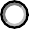 Indicare solo per le aree di interesse in base al grado di bisogno: 0 = nessun problema 1 = bisogno di personalizzazio- ne lieve/saltuario 2 = bisogno di personalizzazione medio/intermittente 3 = bisogno di personalizzazione forte/continuoIndicare solo per le aree di interesse in base al grado di bisogno: 0 = nessun problema 1 = bisogno di personalizzazione lieve/saltuario 2 = bisogno di personalizzazione medio/intermittente 3 = bisogno di personalizzazione forte/continuoPer raggiungere il successo formativo dell’alunno è necessario:Promuovere l’autonomia personale e sociale. Favorire un buon clima di classe e di collaborazione.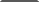 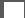 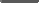 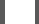 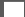 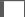 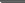 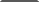 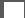 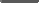 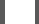 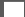 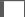 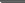 Sensibilizzare la classe alle diversità come risorsa e accettazione dell’altro. Valorizzare le abilità e gli interessi dei singoli alunni.Privilegiare i rinforzi positivi, piuttosto che le punizioni.Altro  	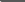 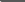 Organizzazione dell’ambiente e delle procedure comportamentaliIntrodurre delle routine scolastiche quotidiane.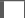 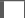 Preannunziare le ruotine di entrata, uscita e transizioni dall’aula. Disporre i banchi in base ad un progetto di intervento specifico. Curare che l’arredo sia ordinato ed essenziale.Condividere con la classe regole sociali di convivenza e sistemi di rinforzo.Definire dei compiti sociali con turnazione (consegnare/raccogliere materiali, accendere/spegnere la LIM, ecc.). Promuovere l’attività di autovalutazione e di autoregolazione emozionale, aiutando gli allievi ad esprimere una se- rie di risposte alternative.Altro  	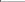 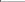 Strategie didattico-educativePrivilegiare l’apprendimento dall’esperienza. Privilegiare la tecnica di cooperative learning.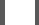 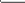 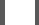 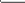 Privilegiare la tecnica del tutoring tra pari nelle attività di classe e non strutturate (ricreazione, transizioni ecc.). Utilizzare tempi di lavoro brevi o con piccole pause.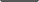 Adottare strategie di lavoro per sotto obiettivi.Comunicare chiaramente i tempi necessari per l’esecuzione del compito.Rendere visivo concretamente il tempo da dedicare alle attività (tabelle settim./giornaliere, timer, clessidre, ecc) Alternare momenti di insegnamento frontale ad attività laboratoriale (a coppie, a piccolo gruppo, a classi aperte). Scrivere alla lavagna in modo ordinato chiaro e comprensibile.Anticipare l’argomento che si andrà a trattare.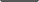 Chiarire o semplificare le consegne scritte sottolineando o evidenziando le parti più significative. Aiutare l’alunno a ricavare a fare collegamenti tra le proprie conoscenze e la disciplina stessa.Utilizzare testi o informazioni ad alta leggibilità.Promuovere la comprensione del testo, definendo insieme livelli e informazioni più significative e i concetti chiave. Insegnare ad usare gli elementi paratestuali del testo (carattere grafico, immagini, schemi, ecc.).Promuovere i processi meta cognitivi (aiutare gli allievi a verbalizzare le procedure utilizzate).Altro  	Strategie specificheToken Economy Patti/contratti educativi.Individuare strategie di gestione delle contingenze in presenza di comportamenti problema gravi (time out, ecc.) Training di alfabetizzazione socio-emozionale e di abilità comunicative.Peer tutoring ed altre strategie relazionali (sociogramma, circle-time, ecc.).Altro:  	 	DIDATTICA E VALUTAZIONE DISCIPLINARE PERSONALIZZATA*	Nella compilazione del PDP si considerino solo le discipline che necessitano di personalizzazione. 	IMPEGNI CON LA FAMIGLIA (indicare quelli di interesse)	La famiglia si impegna a collaborare con la scuola nei seguenti ambiti di intervento educativo del pro- prio figlio.Sfera comportamentaleValorizzare gli interessi e le attitudini. Individuare incarichi gratificanti.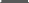 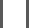 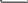 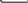 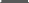 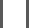 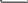 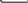 Ignorare i comportamenti lievemente negativi.Valorizzare i comportamenti positivi utilizzando rinforzatori motivanti.Promuovere a casa i seguenti obiettivi comportamentali a breve termine individuati come prioritari a scuola:1.    	2.    	3.    	Altro:    	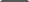 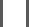 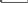 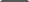 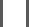 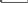 Attività di studio e compiti per casaPredisporre l’ambiente di studio a casa in modo tale da ridurre al minimo le fonti di distrazione. Monitorare che nel tavolo di studio siano presenti solo i materiali necessari.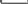 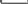 Sostenere l’uso di tabelle settimanali, giornaliere ed eventualmente di supporti uditivi (timer, cles- sidre, ecc.) per migliorare l’autonomia nella gestione del tempo di studio.Sostenere l’uso di raccoglitori.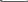 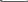 Controllare stabilmente la corretta esecuzione dei compiti segnati nel diario. Sostenere l’uso dei seguenti supporti visivi e tecnologici nello studio:Altro:    	Comunicazione scuola-famigliaSostenere lo scambio di informazioni tra famiglia e scuola (definire la tempistica:	)Utilizzare comunicazioni scritte frequenti riguardo obiettivi educativi e didattici.Altro:     	Nominativo e qualifica	FirmaPersonale scolastico DirigenteInsegnantiGenitori(madre o chi ne fa le veci)(padre o chi ne fa le veci)Luogo		Data	/	/ 	NOTEIl presente modulo è stato elaborato sulla base del lavoro svolto da:USRV – Ufficio VIII Ambito Territoriale di Vicenza – Area n. 5 Gestione attività progettuali - Inclusione alunni con disabilità, DSA e altri BESInfanziapiccolimedigrandiPrimaria12345Sez. (	)Sec.1°grado123Sez. (	)MACRO DIMENSIONE “FUNZIONE CORPOREA E COGNITIVA”MACRO DIMENSIONE “FUNZIONE CORPOREA E COGNITIVA”MACRO DIMENSIONE “FUNZIONE CORPOREA E COGNITIVA”MACRO DIMENSIONE “FUNZIONE CORPOREA E COGNITIVA”MACRO DIMENSIONE “FUNZIONE CORPOREA E COGNITIVA”MACRO DIMENSIONE “FUNZIONE CORPOREA E COGNITIVA”MACRO DIMENSIONE “FUNZIONE CORPOREA E COGNITIVA”AreeAbilità specificheGrado Bisogno interventoGrado Bisogno interventoGrado Bisogno interventoGrado Bisogno interventoDescrizione(per le aree di interesse)Abilità attentive0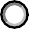 12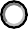 3CognitivaAbilità mnestiche0●123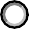 Funzioni esecutive0●123Abilità strumentali0●1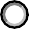 2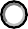 3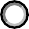 Metodo di lavoro e di studio0123ApprendimentiApprendimentiApproccio metacognitivo0123Linguaggio interno0123Comunicazione0●1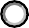 2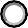 3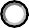 LinguisticaLinguisticaUso funzionale della comunicazione0●123Visuo-spazialeOrientamento dx/sx0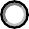 123Visuo-spazialeOrganizzazione spaziale0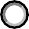 123Motorio-Organizzazione grosso-motoria0123prassicaControllo fino-motorio0●123MACRO DIMENSIONE “PARTECIPAZIONE SOCIALE”MACRO DIMENSIONE “PARTECIPAZIONE SOCIALE”MACRO DIMENSIONE “PARTECIPAZIONE SOCIALE”MACRO DIMENSIONE “PARTECIPAZIONE SOCIALE”MACRO DIMENSIONE “PARTECIPAZIONE SOCIALE”MACRO DIMENSIONE “PARTECIPAZIONE SOCIALE”MACRO DIMENSIONE “PARTECIPAZIONE SOCIALE”AreeAbilità specificheGrado Bisogno interventoGrado Bisogno interventoGrado Bisogno interventoGrado Bisogno interventoDescrizione(per le aree di interesse)Autonomia personale0123AutonomieAutonomia di lavoro0●123Autonomia scolastica0●123Qualità della partecipazione alle0123attività di gruppo/ classe●Persistenza nello sforzo0123nell’attività individuale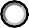 MotivazionaleInteressi0123Tolleranza della frustrazione e0123dell’erroreIniziativa autonoma01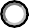 23Rapporti con adulti0●123Rapporti con i pari0●123Socio-affettiva0123Autoregolazione emozionale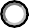 0123Abilità ludicheDISCIPLINEMETODOLOGIE PER FACILITARE L’APPRENDIMENTODISCIPLINA:  	METODOLOGIE N. 	DISCIPLINA:  	METODOLOGIE N. 	DISCIPLINA:  	METODOLOGIE N. 	DISCIPLINA:  	METODOLOGIE N. 	DISCIPLINA:  	METODOLOGIE N. 	DISCIPLINA:  	METODOLOGIE N. 	DISCIPLINA:  	METODOLOGIE N. 	DISCIPLINA:  	METODOLOGIE N. 	DISCIPLINA:  	METODOLOGIE N. 	DISCIPLINA:  	METODOLOGIE N. 	DISCIPLINA:  	METODOLOGIE N. 	DISCIPLINA:  	METODOLOGIE N. 	* Per la scuola secondaria di 1° e 2° grado si racco- manda di fare riferimento alla Nota e OM Ministe- riali che annualmente regolano gli Esami di Stato.Valorizzare lo stile di apprendimento dell’alunno (verbale, visivo, cinestetico, uditivo).Prevedere una riduzione del 30% dei compiti asse- gnati alla classe.Fornire sintesi e mappe concettuali già predisposte degli argomenti trattati (in fotocopia, dal docente o dai compagni), e permetterne l’uso durante l’interrogazione.Fornire l’uso di disegni, di fotografie, di carte geogra- fiche e storiche, di tabelle cronologiche e di formu- lari (a sostegno della memorizzazione).Permettere l’uso di tabelle di vario tipo (tavola pita- gorica, retta ordinata dei numeri, tavole per l’addizione, sottrazione e le misure, tabelle per i verbi, ecc.).Programmare per tempo le verifiche scritte.Programmare le interrogazioni orali (quando-cosa).Frazionare in più parti l’argomento da trattare du- rante le verifiche scritte e orali.Predisporre verifiche:9a	strutturate 9b	graduatePrivilegiare l’orale allo scritto.Privilegiare lo scritto all’orale.Utilizzare come modalità di verifica scritta in preva- lenza: test a risposta aperta, test a risposta chiusa, collegamenti, completamenti, problem sol-ving, ricerca l'intruso.Consentire nelle verifiche scritte, il 30% in più del tempo assegnato alla classe se necessario.Valutare il lavoro svolto dall’alunno dal punto di vi- sta qualitativo (anche se questo può risultare infe- riore a quello dei compagni) e dell’impegnoValutare considerando il percorso didattico e le stra- tegie adottate nel PDP.Altro	 Per gli alunni stranieri (MIUR-19 febbraio 2014 - Nota 4233 - "Linee guida per l'accoglienza e l'integrazione degli alunni stranieri":Corsi di italiano L2 per alunni stranieri.Applicare una valutazione formativa e non sommati- va dei processi di apprendimento.Per il primo/secondo trimestre - primo quadrime- stre, sospensione della valutazioneAltro  	